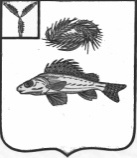 СОВЕТЧАПАЕВСКОГО МУНИЦИПАЛЬНОГО ОБРАЗОВАНИЯ           ЕРШОВСКОГО  РАЙОНА САРАТОВСКОЙ ОБЛАСТИ                                                РЕШЕНИЕ                                  от  06 апреля   2016 года                                                                          № 51-87Об отмене решения  «О выдвижении
инициативы о преобразовании Чапаевского
муниципального образования» №42-70 от
11 декабря2015 года    Руководствуясь Федеральным законом от 6 октября 2003 года  №131-ФЗ «Об общих принципах организации местного самоуправления в Российской Федерации», Уставом Чапаевского муниципального образования Ершовского района Саратовской области, Совет Чапаевского МО  решил:
   
  1.Решение №42-70 от 11.12.2015 года «О выдвижении инициативы о преобразовании Чапаевского муниципального образования» -отменить.
   2.Решение вступает в силу со дня его принятия и подлежит размещению на официальном сайте Чапаевского МО в сети «Интернет» .Глава Совета Чапаевского МО:                                   Шилин Н.С.